TL21 – Literacy in Project MathsYear 1 SummaryWhat has been done so far?Student Attitudinal Survey – AP/TEMaths Exam – Maths Department – BC/ NC/ TmcD/ JM/ CD Analysis by CBWord –A-Day – English Department – SmcD/ OK/ SW/ BH / DOD – delivered by ALL StaffParent Attitudinal Survey – AC/MH/MCEntrance Assessments – MHVehicle for improving student engagement in learning – SCP - incompleteJCSP – Extra Maths Classes HSCL – Catch Up Maths initiative, Maths for Fun initiative and Paired Reading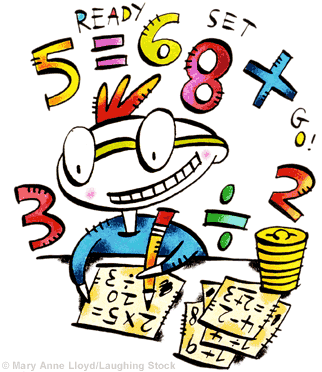 Literacy in Project Maths Workshops – ROC & TE What are we covering?The Maths Teachers identified 25 keys words most commonly used in Project Maths. Over the next 5 classes, students will engage in activities (focusing on good group work practice – Think, Pair, Share model) that focus on those 25 key words.Students will be re-tested following the 5 weeks, that should show an improvement in their understanding and application of these 25 key words.1 Maths class is being used as a control group.Results and Achievements so far!!!Full Staff involvement has really paid off – Thank you!71% of 1st now say that they understand most of the words used in Maths53% say that there are still other words that they don’t understand – these are words like ‘evaluate, deduce, consider’1C- their test results improved by a 38%1C – their test results improved by  26%1B – their test results improved by 10% (these are the control group who were NOT involved)A big sincere thank you to EVERYONE, the results prove that these initiatives do work. I look forward to a further strive for improvement next year! Rachel.